Расписание уроков на 08.04.2020 г.1. Русский язык2. Физическая культура 3. Математика4. Музыка5.Развитие познавательных способностей (РПС)08.04.2020. Предмет: Русский язык.Тема урока: Неопределённая форма глагола.Войдите в приложение по русскому языку, у кого нет приложения, скину скриншоты с экрана в презентацию. Найдите тему: 45 – 2 из оглавления. Просмотрите анимацию по данной теме, выполните предложенные задания.В упражнении, где стихотворение Аксакова необходимо вставить пропущенные буквы устно или поработав в приложении.В упражнении с кошкой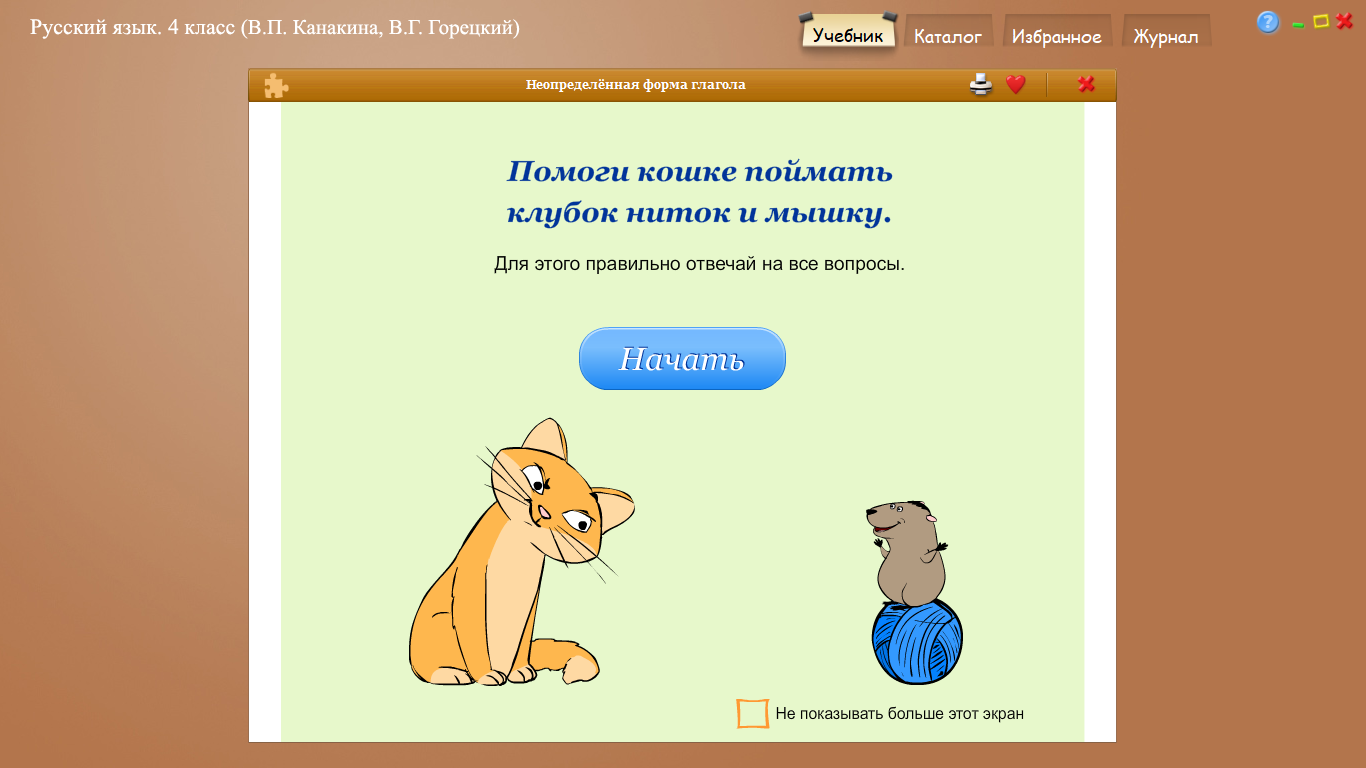  запишите в тетрадь правильные ответы через запятую, каждое задание с новой строки с заглавной буквы.                                  Запомните написание словарных слов!Затем выполните упражнение 149 и 150 и выучите правило на с. 72 и 73.Сдать на проверку: выполненные упражнение в виде фото тетради и (на каждом фото должна быть видна фамилия и имя ученика). 